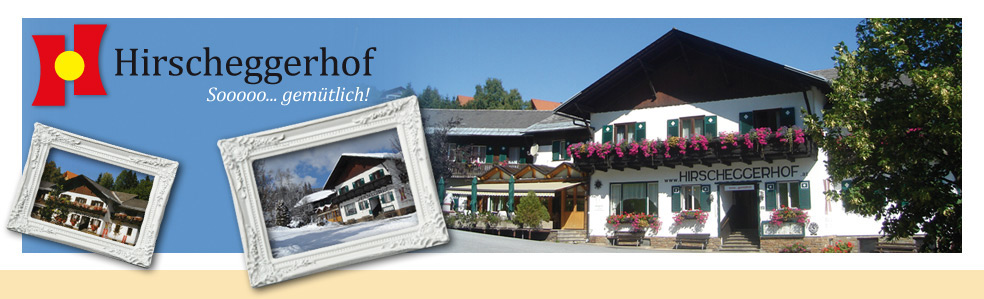 FAMILIE KINZER       A 8584 Hirschegg 27(+43)3141-2217   -   www.hirscheggerhof.atR O O M    F A R E SBed and Breakfast			Euro 42,--Single rooms plus			Euro   6,--All prices per person and night!sooo...good pricesyou find on our homepage www.hirscheggerhof.atFor kidsin parents‘ roomBorn 2008 and younger		30 %Born 2014 and younger		50 %Born 2017 and younger 		FREEValid from Nov. 1st 2019 to Oct. 31st 2020